في فرانجي"Radoje Domanovi" المدرسة الابتدائيةالرياضيات للصف الثاني الابتدائي للعام الدراسي 2021/2022. عامشهر: ديسمبر1. ضرب الرقم 4 ب 42. الرقم 0 و 1 ك عوامل3. استبدال العوامل 4. استبدال العوامل5. عملية الضرب باستخدام الارقام التالية 0,1,2,3,4,5 و 10, واستبدال العوامل6. عملية الضرب باستخدام الارقام التالية 0,1,2,3,4,5 و 10, واستبدال العوامل7. عملية الضرب باستخدام الارقام التالية 0,1,2,3,4,5 و ,10 واستبدال العوامل8. بكم اكبر هذا الرقم أكبر من ذاك الرقم وبكم مرة اكبر.	9. بكم اكبر هذا الرقم أكبر من ذاك الرقم وبكم مرة اكبر.10. ضرب الرقم 3 بالرقم 311. ضرب الرقم 3 بالرقم 312. ضرب الرقم 4 بالرقم 4 13. ضرب الرقم 4 بالرقم 4  14. استخدام الرقم 0 والرقم 1 كعوامل15. استبدال العوامل16. استبدال العوامل17. عملية الضرب باستخدام الارقام التالية 0,1,2,3,4,5 و ,10 واستبدال العوامل18. عملية الضرب باستخدام الارقام التالية 0,1,2,3,4,5 و ,10 واستبدال العوامل19. عملية الضرب باستخدام الارقام التالية 0,1,2,3,4,5 و ,10 واستبدال العوامل20. بكم اكبر هذا الرقم أكبر من ذاك الرقم وبكم مرة اكبر.21. بكم اكبر هذا الرقم أكبر من ذاك الرقم وبكم مرة اكبر.	 22. ضرب الرقم 6 بالرقم 6 23. ضرب الرقم 6 بالرقم 624. ضرب الرقم 7 بالرقم 725. ضرب الرقم 7 بالرقم 726. ضرب الرقم 6 بالرقم 7		 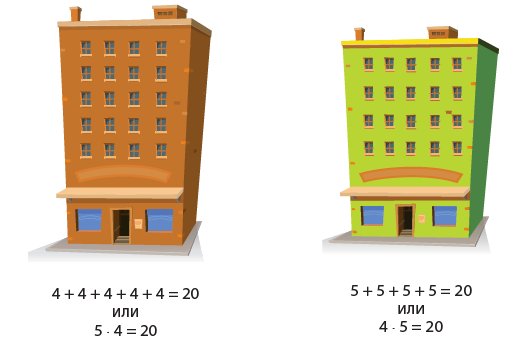 ما هي العوامل بعملية 4 . 5 = 20     وبعملية 4 . 5 = 20تدرب على الأمثلة التالية:6 ⋅ 4 =4 ⋅ 7 =8 ⋅ 4 =4 ⋅ 9 =جدول الضرب للرقم 4 وباستخدام الرقم 40 ⋅ 4 = 0     4 ⋅ 0 = 01 ⋅ 4 = 4     4 ⋅ 1 = 42 ⋅ 4 = 8      4 ⋅ 2 = 83 ⋅ 4 = 12     4 ⋅ 3 = 124 ⋅ 4 = 16     4 ⋅ 4 = 165 ⋅ 4 = 20     4 ⋅ 5 = 206 ⋅ 4 = 24      4 ⋅ 6 = 247 ⋅ 4 = 28       4 ⋅ 7 = 288 ⋅ 4 = 32     4 ⋅ 8 = 329 ⋅ 4 = 36      4 ⋅ 9 = 3610 ⋅ 4 = 40     4 ⋅ 10 = 40 4 + 4 + 4 + 4 + 4 + 4 = 6 ⋅ 4 = 24 4 + 4 + 4 = 3 ⋅ 4 = 127 + 7 + 7 + 7 = 4 ⋅ 7 = 28 4 + 4 + 4 + 4 = 4 ⋅ 4 = 162 + 2 + 2 + 2 = 4 ⋅ 2 = 8 0 + 0 + 0 + 0 = 4 ⋅ 0 = 04 + 4 + 4 + 4 + 4 + 4 + 4 + 4 = 8 ⋅ 4 = 32 4 · 7 = 28 4 · 5 = 20 4 · 4 = 163 · 4 = 12 8 · 4 = 32 4 · 0 = 0اكتب المعادلة بطريقة عملية ناتج ضرب4 + 4 + 4 + 4 + 4 + 4 = _______ = _____ 4 + 4 + 4 = _______ = _____7 + 7 + 7 + 7 = ________ = _____ 4 + 4 + 4 + 4 = _______ = _____2 + 2 + 2 + 2 = _______ = _____ 0 + 0 + 0 + 0 = _______ = _____4 + 4 + 4 + 4 + 4 + 4 + 4 + 4 = _______ = _____اكتب الرقم المطلوب على السطر4 · ___ = 28 ___ · 5 = 20 4 · ___ = 16___ · 4 = 12 8 · ___ = 32 4 · ___ = 0املأ الجدول الآتي:الضرب باستخدام الرقم 0 والرقم 1 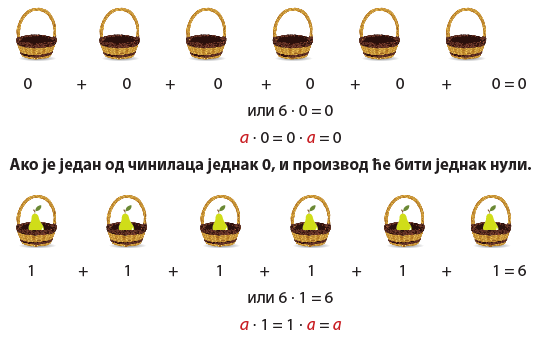 اذا كان أحد العوامل الضرب 0, فسيكون حاصل الضرب 0 أيضاًإذا كان أحد عوامل الضرب 1, فسيكون حاصل الضرب 1 أيضاً4 ⋅ 0 = 0 + 0 + 0 + 0 = 07 ⋅ 0 = 0 + 0 + 0 + 0 + 0 + 0 + 0 = 02 ⋅ 0 = 0 + 0 = 06 ⋅ 1 = 1 + 1 + 1 + 1 + 1 + 1 = 63 ⋅ 1 = 1 + 1 + 1 = 35 ⋅ 1 = 1 + 1 + 1 + 1 + 1 = 5اكتب جدول الضرب  باستخدام الرقم 0 والرقم 10 ⋅ 0 = 0 		1 ⋅ 0 = 01 ⋅ 0 = 0 		1 ⋅ 1 = 12 ⋅ 0 = 0 		1 ⋅ 2 = 23 ⋅ 0 = 0 		1 ⋅ 3 = 34 ⋅ 0 = 0 		1 ⋅ 4 = 45 ⋅ 0 = 0 		1 ⋅ 5 = 56 ⋅ 0 = 0 		1 ⋅ 6 = 67 ⋅ 0 = 0		1 ⋅ 7 = 78 ⋅ 0 = 0 		1 ⋅ 8 = 89 ⋅ 0 = 0		1 ⋅ 9 = 910 ⋅ 0 = 0 		1 ⋅ 10 = 1تبديل مواقع عوامل الضرب: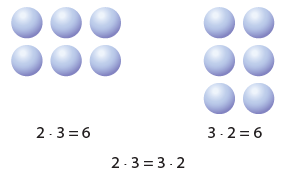 أرسم خطاً بين عمليات الضرب المتساوية بالنتيجة: 2 ⋅ 9 		1 ⋅ 10		 3 ⋅ 4 		8 ⋅ 54 ⋅ 3 		9 ⋅ 2 		5 ⋅ 8 		10 ⋅ 1أكمل الجدول:تمارين رياضيات: 10 ⋅ 5 =	4 ⋅ 4 = 					2 ⋅ 8 = 		3 ⋅ 7 = 					5 ⋅ 6 = 		0 ⋅ 9 = 					4 ⋅ 8 = 		6 ⋅ 1 = 					9 ⋅ 3 = 		7 ⋅ 2 =					احسب الرقم الذي:أ) 4 أرقام أكبر من الرقم 3ب) 4 مرات أكبر من الرقم 3ج) 10 أرقام أكبر من الرقم 6د) 10 مرات أكبر من الرقم 6للإضافة: نجمعللضرب: نضرببكم اكبر هذا الرقم أكبر من ذاك الرقم وبكم مرة اكبر؟بيتار عمره 11 سنة, وبافلي عمره 6 سنوات أكثر من بيتار, كم عمر بافلي؟_______________________________________________________________يوجد في السلة 4 تفاحات و 4 أضعاف هذا العدد إجاص. كم إجاصة في السلة؟_______________________________________________________________ما هو الرقم الذي هو 3 أضعاف الرقم 5, وما هو الرقم الذي هو 5 أضعاف الرقم 3_______________________________________________________________ماما أكلت 3 قطع حلوى, وبابا أكل 4 أضعاف ما اكلته ماما, والإبن أكل 2 قطع حلوى أكثر من ماما, كم قطعة حلوى أكلت العائلة كلها؟______________________________________________________________________________________________________________________________سوفيا لديها 4 دميات, ايفانا لديها 4 أضعاف دميات سوفيا, ولانا لديها 6 دميات أكثر من سوفيا, كم دمية لدى ايفانا وكم دمية لدى لانا؟______________________________________________________________________________________________________________________________ريليا لديه 8 صور, فوك لديه 9 صور أكثر من ريليا, وبوريس لديه 7 أضعاف الصور التي عند ريليا. كم صورة لديهم جميعاً؟______________________________________________________________________________________________________________________________ما هو الرقم الذي:3 أرقام أكبر من 10 ___________________ ,    3 أضعاف أكبر من 10 ____________________4 أرقام أكبر من 5 ___________________ ,      4 أضعاف أكبر من 5 _____________________7 أرقام أكبر من 6  ___________________ ,     7 أضعاف أكبر من 6 ____________________9 أرقام أكبر من 2 ___________________ ,      9 أضعاف أكبر من 2  ____________________تمارين:1. حدد الرقم الذي:أ) 8 أرقام اكبر من الرقم 4 _____________________ب) 8 أضعاف أكبر من الرقم 4 ___________________2. حدد الرقم الذي 2 أكبر من الرقم 5. احسب الرقم الذي هو 6 أضعاف أكبر من الرقم الذي حصلت عليه3. العامل الأول هو الرقم 8, والعامل الثاني هة الرقم 6. احسب حاصل الضرب:احسب حاصل الضرب بين أصغر عدد مكون من رقمين والرقم 6بيتار لديه 6 دينارات, وأتسا لديه 5 أضعاف أكثر منه, أتسا لديه كم دينارا؟6 فتيات في الحديقة, كل واحدة قطفت 7 وردات, وال7 أولاد كل واحد منهم قطف 5 وردات, من قطف ورود أكثر وبكم أكثر؟أتسا لديه 6 حجرات زجاجية, وميلان لديه حجرتين أكثر من أتسا, وديجان لديه 3 أضعاف حجرات أتسا, كم حجرة لدى ميلان وكم حجرة لدى ديجان؟ وكم حجرة لديهم جميعاً؟الضرباضرب الرقم 3 بالرقم 3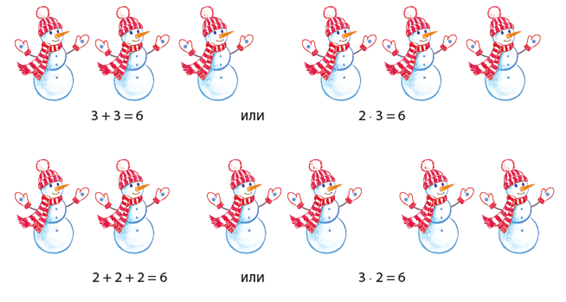 الضرب هو الإختصار لعملية الجمع5 ⋅ 3 = 3 + 3 + 3 + 3 + 3 = 156 ⋅ 3 = 3 + 3 + 3 + 3 + 3 + 3 = 183 ⋅  3 = 3 + 3 + 3 = 9الرقم الأول (العامل الأول) يخبرنا كم مرة الرقم الثاني (العامل الثاني) تمت اعادته. النتيجة من عملية الضرب تسمى حاصل الضرب أو ناتج الضربفي الأسفل هو جدول الضرب ل الرقم 3 وبالرقم 31 ⋅ 3 = 3 		3 ⋅ 1 = 32 ⋅ 3 = 6 		3 ⋅ 2 = 63 ⋅ 3 = 9 		3 ⋅ 3 = 94 ⋅ 3 = 12		3 ⋅ 4 = 125 ⋅ 3 = 15 		3 ⋅ 5 = 156 ⋅ 3 = 18 		3 ⋅ 6 = 187 ⋅ 3 = 21 		3 ⋅ 7 = 218 ⋅ 3 = 24 		3 ⋅ 8 = 249 ⋅ 3 = 27 		3 ⋅ 9 = 2710 ⋅ 3 = 30 		3 ⋅ 10 = 30ضرب الرقم 4 بالرقم 4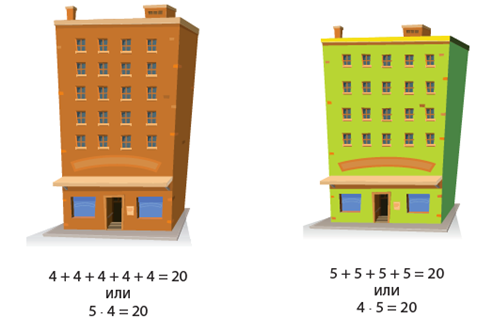 6 ⋅ 4 = 4 + 4 + 4 + 4 + 4 + 4 = 248 ⋅ 4 = 4 + 4 + 4 + 4 + 4 + 4 + 4 + 4 = 32 7 ⋅ 4 = 4 + 4 + 4 + 4 + 4 + 4 + 4 = 28 في الأسفل هو جدول الضرب ل الرقم 4 وبالرقم 40 ⋅ 4 = 0 		4 ⋅ 0 = 01 ⋅ 4 = 4 		4 ⋅ 1 = 42 ⋅ 4 = 8 		4 ⋅ 2 = 83 ⋅ 4 = 12		4 ⋅ 3 = 124 ⋅ 4 = 16 		4 ⋅ 4 = 165 ⋅ 4 = 20		4 ⋅ 5 = 206 ⋅ 4 = 24 		4 ⋅ 6 = 247 ⋅ 4 = 28 		4 ⋅ 7 = 288 ⋅ 4 = 32 		4 ⋅ 8 = 329 ⋅ 4 = 36 		4 ⋅ 9 = 3610 ⋅ 4 = 40 		4 ⋅ 10 = 40ضرب الرقم 6 بالرقم 6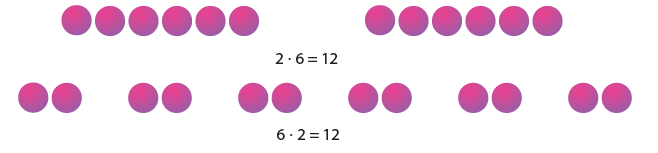 ماذا ترينا العوامل في مثال 2 . 6 = 12 وفي مثال 6 . 2 = 124 ⋅ 6 =6 ⋅ 1 =6 ⋅ 3 =3 ⋅ 6 =في الأسفل هو جدول الضرب ل الرقم 6 وبالرقم 60 ⋅ 6 = 0      6 ⋅ 0 = 01 ⋅ 6 = 6      6 ⋅ 1 = 62 ⋅ 6 = 12     6 ⋅ 2 = 123 ⋅ 6 = 18     6 ⋅ 3 = 184 ⋅ 6 = 24     6 ⋅ 4 = 245 ⋅ 6 = 30     6 ⋅ 5 = 306 ⋅ 6 = 36     6 ⋅ 6 = 367 ⋅ 6 = 42     6 ⋅ 7 = 428 ⋅ 6 = 48     6 ⋅ 8 = 489 ⋅ 6 = 54     6 ⋅ 9 = 5410 ⋅ 6 = 60   6 ⋅ 10 = 60ضع الرمز المناسب (>,<,=)4 ⋅ 6 		5 ⋅ 6 		2 ⋅ 6		 3 ⋅ 48 ⋅ 3 		7 ⋅ 3		6 ⋅ 8 		 8 ⋅ 6ماركو اشترى 5 مصاصات بستة دنانير. كم دينارا دفع بالكامل؟أتسا لديه 6 حجرات زجاجية, ميلان لديه حجرتين أكثر من أتسا, وبوشكو لديه 3 أضعاف أكثر من أتسا. كم حجرة زجاجية لدى ميلان, وكم حجرة زجاجية عند بوشكو؟ وكم حجرة زجاجية لديهم جميعاً؟ضرب الرقم 7 بالرقم 7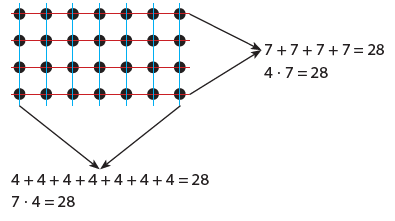 في المثال الأول: 7 نقاط في 4 مواقع وفي المثال الثاني: 4 نقاط في 7 مواقع5 ⋅ 7 =7 ⋅ 2 =6 ⋅ 7 =7 ⋅ 6 =0 ⋅ 7 = 0 	7 ⋅ 0 = 01 ⋅ 7 = 7 	7 ⋅ 1 = 72 ⋅ 7 = 14 	7 ⋅ 2 = 143 ⋅ 7 = 21 	7 ⋅ 3 = 214 ⋅ 7 = 28 	7 ⋅ 4 = 285 ⋅ 7 = 35 	7 ⋅ 5 = 356 ⋅ 7 = 42 	7 ⋅ 6 = 427 ⋅ 7 = 49 	7 ⋅ 7 = 498 ⋅ 7 = 56 	7 ⋅ 8 = 569 ⋅ 7 = 63 	7 ⋅ 9 = 6310 ⋅ 7 = 70 	7 ⋅ 10 = 70ورقة عمل:ورقة العمل 1 67425181094242816820432403667425181094احسب الآتي:3 · 1 = ___ 9 · 0 = ___ 7 · 1 = ___4 · 0 = ___ 0 · 5 = ___ 1 · 8 = ___1 · 6 = ___ 4 · 1 = ___ 0 · 1 = ___اكمل الجدول:قارن حاصل الضرب باستخدام الرموز التالية: >, <, أو =3 · 0 2 · 5 1 · 99 100 · 09 · 1 9 · 2 1 · 1 0 · 0Aba ⋅ bb ⋅ a618245بيتار لديهم 6 دينارات, وأتسا لديه 5 أضعاف أكثر منه, كم دينارا لدى أتسا؟_______________________________________________الجواب:  ___________________________________________________العامل الأول هو الرقم 8 والعامل الثاني هو الرقم 6. احسب المجموع:______________________________________احسب ناتج الضرب بين أصغر عدد مكون من رقمين والرقم 6________________________________________أكمل الجدول:2. اكتب الرقم المطلوب كي تصبح المعادلة صحيحة:42 = ____ · 7      56 = 8 · _____21 = 3 · ____      30 = ____ · 53- يوجد 5 تفاحات على الصحن, و7 أضعاف العدد في السلة, كم تفاحة في السلة؟___________________________________________________________الجواب: ___________________________________________________________اضرب الرقم 7 بالرقم 4, ثم أضف ناتج الضرب بين الرقم 6 والرقم 4 إلى الرقم الذي حصلت عليه:______________________________________________________________حدد الرقم الذي:أ) 8 أرقام أكثر من الرقم 4: ___________________________ب) 8 أضعاف أكثر من الرقم 4: ______________________________2. حدد الرقم الذي هو أكبر من الرقم 5 برقمين, ثم اضرب الرقم الذي حصلت عليه بالرقم 6 واكتب النتيجة في الأسفل:______________________________________________________________3. 6 فتيات في الحديقة, كل واحدة قطفت 7 وردات, وال7 أولاد كل واحد منهم قطف 5 وردات, من قطف ورود أكثر وبكم أكثر؟______________________________________________________________الجواب: _______________________________________________________1. حدد الرقم الذي:أ) 8 أرقام أكثر من الرقم 4: _______________________ب) 8 أضعاف أكثر من الرقم 4: __________________________2. حدد الرقم الذي هو أكبر من الرقم 5 برقمين, ثم اضرب الرقم الذي حصلت عليه بالرقم 6 واكتب النتيجة في الأسفل:______________________________________________________________6 فتيات في الحديقة, كل واحدة قطفت 7 وردات, وال7 أولاد كل واحد منهم قطف 5 وردات, من قطف ورود أكثر وبكم أكثر؟______________________________________________________________الجواب: _______________________________________________________